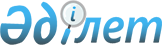 Об утверждении государственного образовательного заказа на подготовку кадров с техническим и профессиональным, послесредним образованием на 2018-2019, 2019-2020, 2020-2021 учебные годыПостановление акимата Акмолинской области от 15 июня 2018 года № А-7/269. Зарегистрировано Департаментом юстиции Акмолинской области 29 июня 2018 года № 6703.
      Сноска. Заголовок постановления - в редакции постановления акимата Акмолинской области от 12.04.2019 № А-4/166 (вводится в действие со дня официального опубликования).
      В соответствии с подпунктом 8-3) пункта 2 статьи 6 Закона Республики Казахстан от 27 июля 2007 года "Об образовании", акимат Акмолинской области ПОСТАНОВЛЯЕТ:
      Сноска. Преамбула - в редакции постановления акимата Акмолинской области от 12.04.2019 № А-4/166 (вводится в действие со дня официального опубликования).


      1. Утвердить прилагаемые:
      1) государственный образовательный заказ на подготовку кадров с техническим и профессиональным, послесредним образованием за счет местного бюджета на 2018-2019 учебный год;
      2) государственный образовательный заказ на подготовку кадров с техническим и профессиональным, послесредним образованием за счет местного бюджета на 2019-2020 учебный год;
      3) государственный образовательный заказ на подготовку кадров с техническим и профессиональным, послесредним образованием за счет местного бюджета на 2020-2021 учебный год.
      Сноска. Пункт 1 - в редакции постановления акимата Акмолинской области от 12.04.2019 № А-4/166 (вводится в действие со дня официального опубликования).


      2. Государственному учреждению "Управление образования Акмолинской области" совместно с заинтересованными органами принять меры по размещению утвержденного государственного образовательного заказа на подготовку кадров с техническим и профессиональным, послесредним образованием за счет местного бюджета.
      Сноска. Пункт 2 - в редакции постановления акимата Акмолинской области от 12.04.2019 № А-4/166 (вводится в действие со дня официального опубликования).


      3. Контроль за исполнением настоящего постановления возложить на заместителя акима Акмолинской области Мусралимову А.Е.
      4. Настоящее постановление вступает в силу со дня государственной регистрации в Департаменте юстиции Акмолинской области и вводится в действие со дня официального опубликования. Государственный образовательный заказ на подготовку кадров с техническим и профессиональным, послесредним образованием за счет местного бюджета на 2018-2019 учебный год
      Сноска. Заказ - в редакции постановления акимата Акмолинской области от 12.04.2019 № А-4/166 (вводится в действие со дня официального опубликования). Государственный образовательный заказ на подготовку кадров с техническим и профессиональным, послесредним образованием за счет местного бюджета на 2019-2020 учебный год
      Сноска. Заказ - в редакции постановления акимата Акмолинской области от 18.02.2019 № А-2/72 (вводится в действие со дня официального опубликования). Государственный образовательный заказ на подготовку кадров с техническим и профессиональным, послесредним образованием за счет местного бюджета на 2020-2021 учебный год
      Сноска. Заголовок - в редакции постановления акимата Акмолинской области от 12.04.2019 № А-4/166 (вводится в действие со дня официального опубликования).
					© 2012. РГП на ПХВ «Институт законодательства и правовой информации Республики Казахстан» Министерства юстиции Республики Казахстан
				
      Аким области

М.Мурзалин
Утвержден
постановлением акимата
Акмолинской области
от 15 июня 2018 года
№ А-7/269
№
Наименование профиля (направления)
Количество мест
Средние расходы на обучение 1 студента за учебный год (в тысячах тенге)
1
Образование 
1173
371,1
2
Медицина, фармацевтика
164
423,7
3
Искусство и культура
205
525,4
4
Сервис, экономика и управление
710
487,6
5
Геология, горнодобывающая промышленность и добыча полезных ископаемых
175
383,3
6
Энергетика
117
361,3
7
Металлургия и машиностроение
70
378,8
8
Транспорт (по отраслям)
220
455,8
9
Производство, монтаж, эксплуатация и ремонт (по отраслям). Эксплуатация транспорта
395
531,9
10
Связь, телекоммуникации и информационные технологии. Электронная техника
345
453,4
11
Строительство и коммунальное хозяйство
370
345,3
12
Сельское хозяйство, ветеринария и экология
755
526
Итого:
4699Утвержден
постановлением акимата
Акмолинской области
от 15 июня 2018 года
№ А-7/269
№
Наименование профиля (направления)
Количество мест
Средние расходы на обучение 1 студента за учебный год (в тысячах тенге)
№
Наименование профиля (направления)
очная форма обучения
Средние расходы на обучение 1 студента за учебный год (в тысячах тенге)
1
Образование
1194
371,1
2
Медицина, фармацевтика
139
423,7
3
Искусство и культура
223
525,4
4
Сервис, экономика и управление
729
487,6
5
Геология, горнодобывающая промышленность и добыча полезных ископаемых
140
383,3
6
Нефтегазовое и химическое производство
25
379
7
Энергетика
96
361,3
8
Металлургия и машиностроение
95
378,8
9
Транспорт (по отраслям)
155
455,8
10
Производство, монтаж, эксплуатация и ремонт (по отраслям). Эксплуатация транспорта
364
531,9
11
Связь, телекоммуникации и информационные технологии. Электронная техника
415
453,4
12
Строительство и коммунальное хозяйство
295
345,3
13
Сельское хозяйство, ветеринария и экология
784
526
Итого:
4654Утвержден
постановлением акимата
Акмолинской области
от 15 июня 2018 года
№ А-7/269
№
Наименование профиля (направления)
Количество мест
Средние расходы на обучение 1 студента за учебный год (в тысячах тенге)
№
Наименование профиля (направления)
очная форма обучения
Средние расходы на обучение 1 студента за учебный год (в тысячах тенге)
1
Образование 
1010
371,1
2
Медицина, фармацевтика
164
423,7
3
Искусство и культура
205
525,4
4
Сервис, экономика и управление
655
487,6
5
Геология, горнодобывающая промышленность и добыча полезных ископаемых
175
383,3
6
Нефтегазовое и химическое производство
25
379
7
Энергетика
125
361,3
8
Металлургия и машиностроение
75
378,8
9
Транспорт (по отраслям)
295
455,8
10
Производство, монтаж, эксплуатация и ремонт (по отраслям). Эксплуатация транспорта
470
531,9
11
Связь, телекоммуникации и информационные технологии. Электронная техника
330
453,4
12
Строительство и коммунальное хозяйство
445
345,3
13
Сельское хозяйство, ветеринария и экология
790
526
Итого:
4764